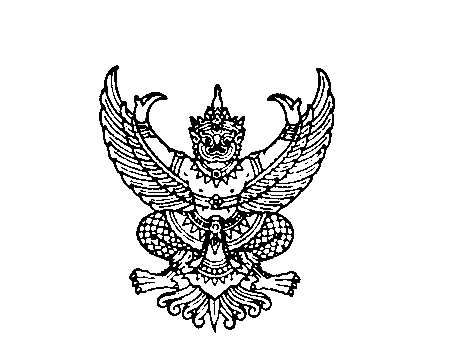 ประกาศสภาองค์การบริหารส่วนตำบลสำโรงเรื่อง  การกำหนดสมัยประชุมสภา สมัยสามัญ สมัยที่ ๒  องค์การบริหารส่วนตำบลสำโรง ประจำปี ๒๕๖๒*****************		ตามมติที่ประชุมสภาองค์การบริหารส่วนตำบลสำโรง   สมัยสามัญ สมัยที่  ๑  ประจำปี  ๒๕๖๒  เมื่อวันที่   ๑  กุมภาพันธ์  ๒๕๖๒  ณ  ห้องประชุมสภาองค์การบริหารส่วนตำบลสำโรง  ได้กำหนดสมัยประชุมสภาองค์การบริหารส่วนตำบลสำโรง  สมัยสามัญ ประจำปี  ๒๕๖๒  และประจำปี 2563 ดังต่อไปนี้		๑.  สมัยสามัญ	สมัยที่  ๒  	ระหว่างวันที่  ๑ – ๑๕   มิถุนายน  ๒๕๖๒		๒. สมัยสามัญ	สมัยที่  ๓	ระหว่างวันที่  ๑ – ๑๕   สิงหาคม   ๒๕๖๒		๓. สมัยสามัญ	สมัยที่  ๔	ระหว่างวันที่  ๑ – ๑๕   ธันวาคม   ๒๕๖๒		๔. สมัยสามัญ	สมัยที่  ๑	ระหว่างวันที่  ๑ – ๑๕   กุมภาพันธ์ ๒๕๖๓		ฉะนั้น  เพื่อให้การประชุมสภาองค์การบริหารส่วนตำบลสำโรง  เป็นไปด้วยความถูกต้องและเรียบร้อยในการบริหารงานตามระเบียบกระทรวงมหาดไทย  ว่าด้วยข้อบังคับการประชุมสภาท้องถิ่น 
 พ.ศ. ๒๕๔๓  ข้อ  ๑๑  และ ข้อ  ๒๑		จึงประกาศให้ทราบโดยทั่วกัน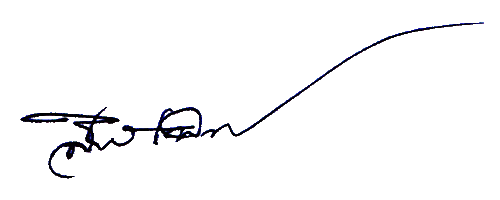 			ประกาศ  ณ  วันที่   ๑  เดือน   กุมภาพันธ์    พ.ศ.   ๒๕๖๒				สิบโท(สาย  เนียมสันเทียะ)ประธานสภาองค์การบริหารส่วนตำบลสำโรงประกาศสภาองค์การบริหารส่วนตำบลสำโรงเรื่อง  การกำหนดสมัยประชุมสภา สมัยสามัญ สมัยที่ ๑ องค์การบริหารส่วนตำบลสำโรง ประจำปี  ๒๕๖2*****************		ตามมติที่ประชุมสภาองค์การบริหารส่วนตำบลสำโรง  สมัยสามัญ สมัยที่ ๑ ประจำปี  ๒๕๖๑  
เมื่อวันที่   ๒  กุมภาพันธ์  ๒๕๖๑  ณ  ห้องประชุมสภาองค์การบริหารส่วนตำบลสำโรง  ได้กำหนดสมัยประชุมสภาองค์การบริหารส่วนตำบลสำโรง  สมัยสามัญประจำปี  ๒๕๖๑  และ ประจำปี 2562 ดังต่อไปนี้		๑.  สมัยสามัญ	สมัยที่  ๒  	ระหว่างวันที่  ๑ – ๑๕   เมษายน   ๒๕๖๑		๒.  สมัยสามัญ	สมัยที่  ๓	ระหว่างวันที่  ๑ – ๑๕   สิงหาคม   ๒๕๖๑		๓.  สมัยสามัญ	สมัยที่  ๔	ระหว่างวันที่  ๑ – ๑๕   ธันวาคม    ๒๕๖๑		๔.  สมัยสามัญ	สมัยที่  ๑	ระหว่างวันที่  ๑ – ๑๕   กุมภาพันธ์  ๒๕๖๒		ฉะนั้น  เพื่อให้การประชุมสภาองค์การบริหารส่วนตำบลสำโรง  เป็นไปด้วยความถูกต้องและเรียบร้อยในการบริหารงานตามระเบียบกระทรวงมหาดไทย  ว่าด้วยข้อบังคับการประชุมสภาท้องถิ่น  
พ.ศ. ๒๕๔๓  ข้อ  ๑๑  และ ข้อ  ๒๑		จึงประกาศให้ทราบโดยทั่วกัน			ประกาศ  ณ  วันที่  ๒    เดือน   กุมภาพันธ์    พ.ศ.   ๒๕๖๑   สิบโท(สาย  เนียมสันเทียะ)ประธานสภาองค์การบริหารส่วนตำบลสำโรง